江苏省 2021 年度考试录用公务员专业参考目录特别说明《江苏省 2021 年度考试录用公务员专业参考目录》仅供我省 2021 年度考录公务员中招录机关设置、审核职位专业条件和报考人员选报职位时参考使用。由于各类院校专业名称设置不统一，每年都有新设专业，本目录无法全面涵盖普通本专科、研究生和自考、电大、函授、成 教、远程教育、党校以及境外高校等各类院校所设专业。如有报考人员所学专业不在本目录内，但和所报考职位要求专业相近 的，报考人员可在 2020 年 11 月 7 日 16:00 之前向招录机关（审核单位）提供由学校开具的成绩单等课程设置证明材料，招录机 关（审核单位）进行审核，如认为符合所报考职位专业要求，可同意报考该职位，并及时在报名网站上公告专业调整情况。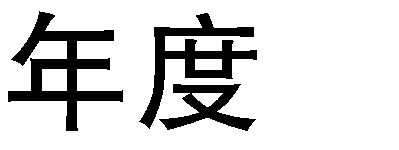 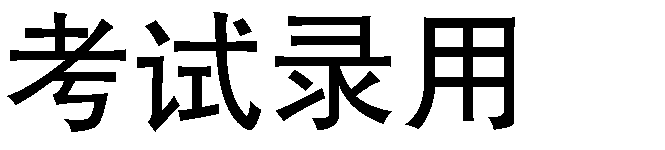 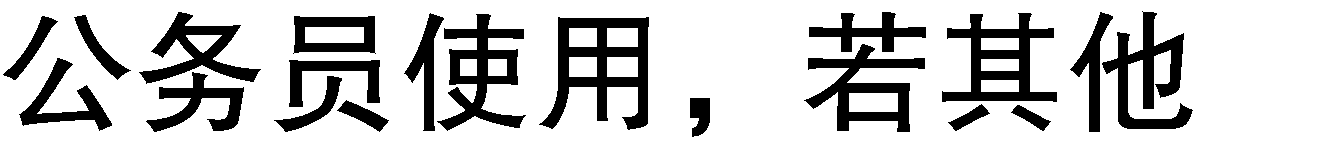 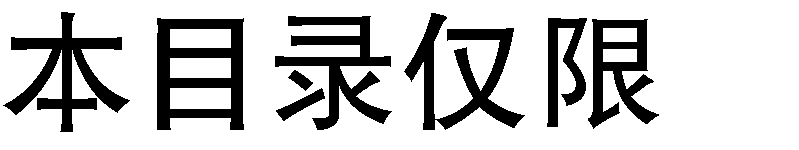 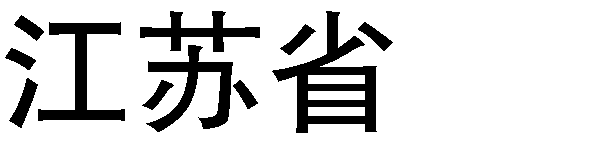 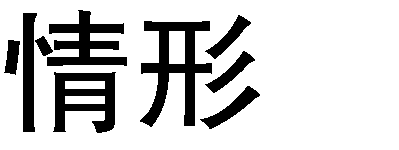 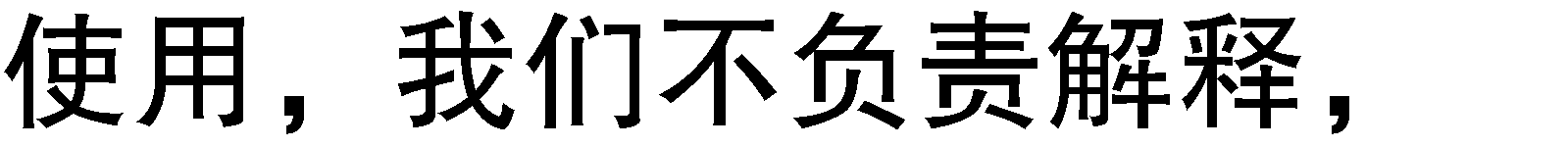 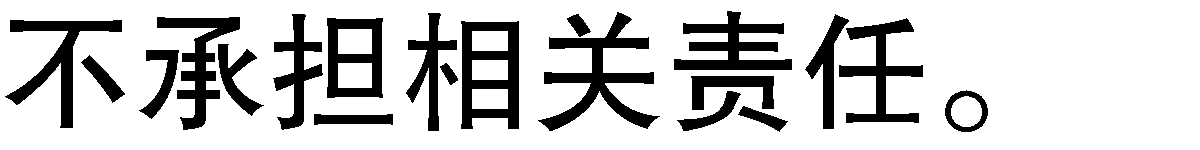 江 苏 省 公 务 员 局2020 年 10 月序号学历层次专业专业大类研究生本科专科1中文文秘类文艺学，语言学及应用语言学，汉语言文字  学，中国古典文献学， 中国古代文学，中国现当代文学，中国少数民族语言文学（分语族）， 比较文学与世界文学， 新闻学，传播学，新闻与传播，史学理论及史学史，考古学及博物馆学，历史地理学，历史文献学（含敦煌学、古文字学），哲学，专门 史，中国古代史，中国近现代史，世界史，出版，学科教学（历史），学科教学（语文），中 国文学与文化，中国语言文学，汉语国际教  育，中国史，考古学， 新闻传播学，文物与博物馆，科学技术史汉语言文学，汉语言，对外汉语，中国少数民族语言文学（可注明藏、蒙、维、朝、哈等语言文学），古典文献，中国语言文化，应用语言学，古典文献学，新闻学，广播电视新闻，广播电视编导，广播电视新闻学，广告学， 编辑出版学，传播学，媒体创意，广播电视学，网络与新媒体，数字出版， 秘书学，历史学，哲学， 世界史，世界历史，考古学，博物馆学，文物与博物馆学，文物保护技术， 汉语国际教育，文物鉴赏与修复，高级文秘，汉语言文学教育，文秘教育， 思想政治教育，新媒体与信息网络， 戏剧影视文学，播音与主持艺术汉语，文物鉴定与修复，文化事业管理，文化市场经营与管理，中国少数民族语言文化， 影视广告，新闻采编与制作， 电视节目制作，新闻与传播， 网络新闻与传播，信息传播与策划，传媒策划与管理，文秘， 医学文秘，文秘速录，文化创意与策划，涉外文秘，文秘与办公自动化2艺术类艺术学，音乐学，舞蹈学，戏剧戏曲学，电影学，广播电视艺术学， 广播电视，美术学，设计艺术学，艺术，文物与博物馆，设计学，艺术设计，戏剧与影视 学，美术，考古学，工业设计工程， 艺术学理论，音乐与舞蹈学艺术学，艺术史论，艺术与科技，公共艺术，音乐学，作曲与作曲技术理 论，音乐表演，舞蹈学， 舞蹈编导，舞蹈表演，音乐科技与艺术，戏剧学， 戏剧影视文学，动画，影视摄制，播音与主持艺 术，广播电视编导，广播影视编导，书法学，照明艺术，会展艺金融术与技术，表演，导演，录音艺术，影视学，影视艺术技术，数字媒体艺术，电影音乐表演，舞蹈表演，乐器维修技术，钢琴调律，表演艺术， 服装表演，影视表演，戏曲表演，编导，主持与播音，播音与主持，广播电视技术，摄影摄像技术，音像技术，影视多媒体技术，影视动画，影视广告，新闻采编与制作，电视节目制作，电视制片管理，新闻与传播，信息传播与策划，传媒策划与管理，文化创意与策划，影视灯光艺术，数字传媒艺术，电视摄像，作曲技术，录音技术与艺术，杂技表演，学，戏剧影视导演，摄影，乐器维护服务，钢琴伴奏，美数字媒体，绘画，雕塑，术，雕塑艺术设计，雕刻艺术美术学，中国画，中国画与家具设计，艺术设计，产品与书法，艺术设计学，艺造型设计，视觉传达艺术设计，术设计，戏剧影视美术设电脑艺术设计，人物形象设计，计，文物鉴赏与修复，工装潢艺术设计，装饰艺术设计，艺美术，工业设计，视觉珠宝首饰工艺及鉴定，旅游工传达设计，视觉传达，环艺品设计与制作，广告设计与境设计，产品设计，服装制作，多媒体设计与制作，应与服饰设计，影视摄影与用艺术设计，陶瓷艺术设计，制作，文物与博物馆学，广告与会展，木材加工技术，考古学，博物馆学，服装舞台艺术设计，首饰设计，皮设计与工程具设计，动画设计，木雕设计与制作，展览展示艺术设计，灯具设计与工艺，游艇装饰设计与工艺，展示设计，眼镜设计，工艺美术品设计与制作，室内装饰设计，数字媒体设计与制作，游戏设计与制作，数字城市技术，雕刻艺术与工艺，视觉设计，摄影与摄像艺术，工艺绘画，家具设计，出版印刷美术设计，数字空间艺术，湘绣设计与工艺，服装表演与设计，公共艺术，广告与装潢设计，会展艺术设计，模特与礼仪，武术艺术表演，音乐剧表演，歌舞表演，现代传播，网络新闻与编辑，舞台影视技术，影视编导，摄影，媒体营销技术，交互媒体设计，广告设计，平面设计，剪辑，环境艺术设计，数字媒体艺术设计3法律类法学理论，法律史，宪法学，知识产权，监狱学，司法助理，法律文秘，司法警法学与行政法学，刑法律师，知识产权法，民商务，法律事务，书记官，刑事学，民商法学（含：劳法，法律，法学（法务会执行，民事执行，行政执行，动法学、社会保障法计），海商法学刑事侦查技术，司法鉴定技术，学），诉讼法，诉讼法安全防范技术，司法信息技术，学，经济法学，环境与司法信息安全，经济法律事务，资源保护法学，国际法海关国际法律条约与公约，检学（含：国际公法、国查事务，法律服务管理际私法、国际经济法），军事法学，法学，法律， 法律硕士，法律（法学），法律（非法学），法律硕士（法学），法 律硕士（非法学），知 识产权法学，国际法，经济法，比较法学4社会政治类马克思主义哲学，中国哲学，外国哲学，逻辑学，伦理学，美学，宗教学，科学技术哲学， 宗教哲学，哲学，政治学理论，政治学，中外政治制度，科学社会主义与国际共产主义运  动，中共党史（含：党的学说与党的建设）， 国际政治，国际关系， 外交学，社会学，人口学，人才学、人类学， 民俗学（含：中国民间文学），社会保障，民 族学，中国少数民族经济，中国少数民族史， 中国少数民族艺术，马克思主义基本原理，马克思主义民族理论与  政策，马克思主义发展史，马克思主义中国化研究，国外马克思主义研究，思想政治教育， 中国近现代史基本问  题研究，马克思主义理论，史学理论及史学  史，考古学及博物馆  学，文物与博物馆，历史地理学，历史文献  学，专门史，中国古代史，中国近现代史，世界史，图书馆学，情报学，档案学，图书情报，图书情报与档案管理，哲学，逻辑学，宗教学， 伦理学，政治学与行政 学，国际政治，外交学， 思想政治教育，国际文化交流，国际政治经济学， 国际事务，国际事务与国际关系，政治学、经济学与哲学，社会学，社会工作，家政学，人类学，女性学，民族学，科学社会主义与国际共产主义运 动，中国革命史与中国共产党党史，科学社会主 义，中国共产党党史，中国共产党历史，历史学， 世界历史，考古学，博物馆学，文物保护技术，图书馆学，档案学，信息资源管理，劳动与社会保 障，劳动和社会保障，档案管理，社会工作与管 理，马克思主义理论，外国语言与外国历史社会工作，社区管理与服务， 青少年工作与管理，社会福利事业管理，家政服务，老年服务与管理，社区康复，听力语言康复技术，音乐康复技术， 心理咨询，科技成果中介服务， 职业中介服务，现代殡仪技术与管理，戒毒康复，涉外事务管理，公共关系，人民武装， 妇女工作与管理，体育场馆管理，商检技术，图书档案管理， 家政管理，运动康复，社区矫正，档案管理社会工作，中国史，考古学，公共管理，行政管理5经济类政治经济学，经济思想经济学，国际经济与贸财政，财务管理，税务，金融史，经济史，西方经济易，财政学，金融学，国管理与实务，国际金融，金融学，世界经济，人口、民经济管理，贸易经济，与证券，金融保险，金融与保资源与环境经济学，国保险，金融工程，税务，险，保险实务，医疗保险实务，民经济学，区域经济信用管理，网络经济学，资产评估，资产评估与管理，学，财政学（含税收体育经济，投资学，环境证券投资与管理，投资与理财，学），税务，金融学（含资源与发展经济学，资源证券与期货，经济管理，经济保险学），产业经济学，与环境经济学，海洋经济信息管理，国际经济与贸易，国际贸易学，劳动经济学，国际文化贸易，会展国际贸易实务，国际商务，商学，统计学，数量经济经济与管理，经济与行政务经纪与代理，产权交易与实学，国防经济，技术经管理，经济与工商管理，务，信用管理，农村合作金融，济及管理，农业经济管工商管理，经济统计学，机动车保险实务，农业经济管理，林业经济管理，农商务经济学，能源经济，理，林业经济管理，渔业经济林经济管理，渔业经济保险学，金融数学，经济管理，农林经济管理，林业经管理，教育经济与管与金融，农业经济管理，济信息管理，农村经济管理，理，应用统计，金融，林业经济管理，农林经济国际航运保险与公估，经济与保险，资产评估，国际管理，农村区域发展，渔行政管理，国际贸易，经济贸贸易，农村与区域发业经济管理，资产评估，易展，中国少数民族经现代农业管理，金融管济，国际商务，金融学，理，国际市场营销，金融理论经济学，应用经济保险，国际贸易，市场营学，企业管理，工商管销，金融，统计学，税收理，工商管理硕士，审学，国际商务，电子商务，计工程造价，工程管理，财务管理，应用统计学6公共管理类管理科学与工程，行政国民经济管理，信用管社会工作，社区管理与服务，管理，社会医学与卫生理，海关管理，海事管理，青少年工作与管理，社会福利事业管理，教育经济与海洋管理，边防管理，公事业管理，公共关系，商检技管理，社会保障，社会安管理学，管理科学，信术，人民武装，涉外事务管理，工作，社会学，土地资息管理与信息系统，管理公共事务管理，民政管理，行源管理，图书馆学，情科学工程，人力资源管政管理，行政管理学，人力资报学，档案学，农业经理，行政管理，政治学与源管理，劳动与社会保障，国济管理，林业经济管行政学，公共事业管理，土资源管理，海关管理，环境理，渔业经济管理，公工商管理，市场营销，旅规划与管理，文化事业管理，共管理，图书情报与档游管理，社会保障，劳动文化市场经营与管理，图书档案管理，图书情报，人与社会保障，劳动和社会案管理，体育服务与管理，治力资源管理，工程管保障，土地资源管理，公安管理，交通管理，警察管理，理，项目管理，教育领共关系学，公共政策学，公共安全管理，防火管理，边导与管理，农村与区域城市管理，公共管理，文境管理，老年服务与管理，现发展，教育管理，公共化产业管理，文化艺术事代殡仪技术与管理，农业经济管理硕士，工商管理，业管理，会展经济与管管理，林业经济管理，渔业经旅游管理，工商管理硕理，国防教育与管理，航济管理，农林经济管理，农村士，政治学理论，企业运管理，劳动关系，公共行政管理，农村经济管理，林管理，农村发展，政治安全管理，体育管理，体业经济信息管理，渔业资源与学，农业管理育产业管理，食品经济管渔政管理，农业技术与管理，理，农业经济管理，现代林业信息工程与管理，都市林农业管理，林业经济管业资源与林政管理，农村行政理，渔业经济管理，农林与经济管理，社会救助，国际经济管理，农村区域发质量管理体系认证，卫生监督，展，信息资源管理，资源卫生信息管理，公共卫生管理，环境与城乡规划管理，农电子政务，经济管理，经济信村行政管理，乡镇企业管息管理，灾害救援与管理，客理，城市管理与监察，工运站务管理，知识产权管理，商行政管理，管理科学与文化艺术管理，工商行政管理，工程，交通管理，图书馆教育管理，档案管理，经济与学，档案学，保密管理，行政管理，旅游管理管理工程，档案管理，卫生事业管理，经济与行政管理，工程管理，社会工作，社会学，行政管理学，财政学，酒店管理7工商管理类管理科学与工程，会计工业工程，工程管理，工市场营销，网络营销，市场开学，会计，会计硕士，程造价，工程造价管理，发与营销，营销与策划，医药企业管理（含：财务管房地产经营管理，产品质营销，电子商务，工商企业管理、市场营销，旅游管量工程，项目管理，工商理，工商行政管理，商务管理，理，技术经济及管理，管理，市场营销，财务管连锁经营管理，物流，电子商人力资源管理），工程理，人力资源管理，文化务物流，物流管理，物业管理，管理，项目管理，工商产业管理，旅游管理，商旅游管理，涉外旅游，导游，管理, 工商管理硕士，品学，审计学，电子商务，旅行社经营管理，景区开发与工业工程，物流工程，物流，电子商务物流，物管理，酒店管理，餐饮管理，国际商务，物流工程与流管理，物流工程，国际餐饮管理与服务，烹饪工艺与管理物流，物流与供应链管营养，企业资源计划管理，招理，国际商务，特许经营商管理，采购供应管理，项目管理，连锁经营管理，资管理，乡镇企业管理，广告经产评估，商务策划管理，营与管理，会展策划与管理，酒店管理，物业管理，物历史文化旅游，旅游服务与管业设施管理，会计学，管理，休闲服务与管理，西餐工理科学，管理科学与工艺，经济管理，经济信息管理，程，劳动关系，采购管理，数字媒体设备管理，信用管理，标准化工程，质量管理工物流园区金融管理，村镇银行程，房地产开发与管理，经营管理，商务信息管理，合保密管理，会展经济与管作社经营管理，客户服务管理，理，体育经济与管理，金国际工程物流管理，拍卖与典融管理，国际市场营销，当管理，旅游传媒，英语导游，管理工程，金融保险，经中西面点工艺，餐饮食品安全，济与行政管理，市场营销婚庆服务与管理，国际质量管教育，财务会计教育，销理体系认证，知识产权管理，售管理，商务管理古玩艺术品投资管理，高尔夫球场服务与管理，运动休闲服务与管理，心理健康教育，高尔夫服务与管理，高尔夫运动技术与管理，建筑工程管理，资产评估，经济与行政管理，销售管理，国际商务8商务贸易类国际贸易学，国际商国际经济与贸易，贸易经经济管理，经济信息管理，国务，国际贸易济，经济贸易，国际文化际经济与贸易，国际贸易实务，贸易，经济与金融，电子国际商务，商务经纪与代理，商务，物流，物流管理，电子商务，物流，物流管理，国际物流，国际商务，商移动商务，国际贸易，商务管务策划管理，商务管理，理，市场营销电子商务物流，金融管理，市场营销，国际市场营销，金融保险，国际贸易，商务英语，电子商务及法律9财务财会类会计学，财政学（含税财政学，金融学，会计学，财政，财务管理，财务信息管收学），税务，会计，财务管理，会计信息技理，会计，会计学，会计电算会计硕士，金融，金融术，财务会计与审计，国化，财务电算化，会计与统计硕士，金融学，审计际会计，财务会计教育，核算，会计与审计，审计实务，法学（法务会计），审计统计实务，会计信息技术，涉学，审计学（ACCA 方外会计，财会，国际会计，保向），会计，金融工程，险，税务，会计信息管理保险学，经济学，税收学，国际经济与贸易，经济与金融，工商管理10税务税收类税务，税务硕士税务，财税，税收学税务11统计类统计学，系统理论，应统计学，系统理论，系统会计与统计核算，统计实务，用统计，应用统计硕科学与工程，应用统计卫生统计，卫生统计学，卫生士，概率论与数理统学，经济统计学，经济学，财会统计，财务会计统计，财计，数学，流行病与卫数学与应用数学，金融数务会计与统计生统计学，系统科学学12审计类审计，审计硕士审计学，财务会计与审会计与审计，审计实务计，审计学（ACCA 方向）13教育类教育学原理，课程与教教育学，学前教育，特殊语文教育，数学教育，英语教学论，教育史，比较教教育，教育技术学，小学育，物理教育，化学教育，生育学，比较教育史，学教育，小学教育学，艺术物教育，历史教育，地理教育，前教育学，小学教育教育，人文教育，科学教音乐教育，美术教育，思想政学，高等教育学，成人育，言语听觉科学，华文治教育，初等教育，学前教育，教育学，职业技术教育教育，心理学，应用心理现代教育技术，特殊教育，儿学，特殊教育学，教育学，心理健康教育，体育童康复，人群康复，小学教育，技术学，现代教育技教育，音乐教育，运动训早期教育，幼教保育，综合文术，思想政治教育，基练，社会体育，运动人体科教育，综合理科教育，计算础心理学，发展与教育科学，民族传统体育，运机教育，教育管理，书法教育，心理学，应用心理学，动康复，运动康复与健俄语教育，舞蹈教育，艺术教心理学，心理健康教康，休闲体育，社会体育育，科学教育，茶文化，实验育，体育人文社会学，指导与管理，武术与民族管理与教学，听力语言康复技运动人体科学，体育教传统体育，运动科学，农术，音乐康复技术，中国少数育训练学，民族传统体艺教育，园艺教育，特用民族语言文化，应用心理学，育学，体育学，体育教作物教育，畜禽生产教心理咨询与心理健康教育，心学，教育，教育学，汉育，水产养殖教育，应用理健康教育，体育教育，竞技语国际教育，体育，应生物教育，农产品储运与体育，运动训练，社会体育，用心理，学科教学（分加工教育，农业经营管理体育保健，体育服务与管理，学科），教育管理，运教育，机械制造工艺教武术，民族传统体育，太极拳，动训练，学前教育，教育，机械维修及检测技术手语翻译，小学英语教育，计育法学，各类师范专业教育，机电技术教育，电算机科学教育，各类师范专业气技术教育，汽车维修工程教育，应用电子技术教育，食品工艺教育，建筑工程教育，服装设计与工艺教育，装潢设计与工艺教育，旅游管理与服务教育，食品营养与检验教育，烹饪与营养教育，财务会计教育，文秘教育，市场营销教育，职业技术教育管理，教育技术，汉语言文学教育，汉语国际教育，思想政治教育，各类师范专业14外国语言文学类英语语言文学，俄语语英语，俄语，德语，法语，应用英语，应用日语，应用俄言文学，法语语言文西班牙语，阿拉伯语，日语，应用德语，应用法语，应学，德语语言文学，日语，波斯语，朝鲜语，菲用韩语，商务英语，旅游英语，语语言文学，印度语言律宾语，梵语巴利语，印商务日语，旅游日语，应用西文学，西班牙语语言文度尼西亚语，印地语，柬班牙语，应用阿拉伯语，应用学，阿拉伯语语言文埔寨语，老挝语，缅甸语，意大利语，应用越南语，应用学，欧洲语言文学，亚马来语，蒙古语，僧加罗泰国语，应用缅甸语，应用柬非语言文学，外国语言语，泰语，乌尔都语，希埔寨语，应用老挝语，应用蒙学及应用语言学，学科伯莱语，越南语，豪萨语，古语，应用外国语，应用葡萄教学（英语），翻译，斯瓦希里语，阿尔巴尼亚牙语，应用印尼语，应用波斯英语口译，英语笔译，语，保加利亚语，波兰语，语，应用马来语，国际商务日日语笔译，日语口译，捷克语，罗马尼亚语，葡语，实用英语，经贸英语，外外国语言文学，俄语笔萄牙语，瑞典语，塞尔维贸英语译，俄语口译亚语，塞尔维亚—克罗地亚语，塞尔维亚语—克罗地亚语，土耳其语，希腊语，匈牙利语，意大利语，捷克－斯洛伐克语，捷克语－斯洛伐克语，泰米尔语，普什图语，世界语，孟加拉语，尼泊尔语，克罗地亚语，爱尔兰语，荷兰语，芬兰语，乌克兰语，挪威语，丹麦语，立陶宛语，爱沙尼亚语，马耳他语，拉脱维亚语，斯洛文尼亚语，哈萨克语，乌兹别克语，祖鲁语，冰岛语，翻译，商贸英语，生物医学英语，英语翻译，经贸英语，外贸英语，英语（师范），商务英语，外国语言与外国历史15公安类公安学，公安技术，警刑事技术，消防工程，安侦查，经济犯罪侦查，安全保务，警务硕士，警察科全防范，安全防范工程，卫，警卫，治安管理，交通管学交通管理工程，核生化消理，警察管理，公共安全管理，防，公安视听技术，治安信息网络安全监察，信息网络学，边防管理，火灾勘查，与安全监察，防火管理，森林禁毒学，警犬技术，经济消防，边防检查，边境管理，犯罪侦查，边防指挥，警禁毒，警察指挥与战术，边防卫学，公安情报学，犯罪指挥，边防船艇指挥，边防通学，公安管理，公安管理信指挥，消防指挥，参谋业务，学，涉外警务，侦查学，抢险救援，刑事技术，警犬技警务指挥与战术，消防指术，船艇动力管理，船艇技术，挥，国内安全保卫，抢险边防机要，部队政治工作，部救援指挥与技术，网络安队财务会计，部队后勤管理，全与执法，刑事科学技监狱管理，司法警务，劳教管术，刑事侦查学理，应用法制心理技术，罪犯心理测量与矫正技术，司法会计，毒品犯罪矫治，涉毒人员矫治，社区矫正，职务犯罪预防与控制，安全技术与文秘， 刑事侦查，特警，刑事科学技术，国内安全保卫，强制隔离戒毒管理，刑事侦查技术，安全防范技术，司法信息技术，司法信息安全16监所管理类管理科学与工程监狱学，监所管理，侦查学，管理科学，法学监狱管理，劳教管理，司法警务，罪犯心理测量与矫正技术， 毒品犯罪矫治，涉毒人员矫治， 监狱信息技术与应用，社区矫正，监所管理，刑事执行，强制隔离戒毒管理，刑事侦查技术17计算机类计算机系统结构，计算机应用技术，系统工程，计算机技术，计算机科学与技术，专业大类序号为 18、19、20 的所有专业计算机科学与技术，电子与计算机工程，空间信息与数字技术，计算机通信工程，电子商务，计算机及应用，通信工程，信息管理与信息系统，数据科学与大数据技术，信息工程，专业大类序号为 18、19、20 的所有专业计算机应用技术，计算机多媒体技术，计算机系统维护，计算机硬件与外设，计算机信息管理，图形图像制作，动漫设计与制作，航空计算机技术与应用，广告媒体开发，三维动画设计，计算机音乐制作，嵌入式技术与应用，智能监控技术，数据库开发与管理，计算机速录，文秘与办公自动化， 计算机科学教育，计算机应用与维护，计算机应用，专业大类序号为 18、19、20 的所有专业18计算机（软件） 类计算机软件与理论，软件工程，计算机科学与技术，模式识别与智能系统计算机软件，软件工程， 计算机应用软件，信息与计算科学，信息管理与信息系统，数字媒体技术， 信息技术应用与管理，计算机科学与技术软件技术，软件测试技术，软件开发与项目管理，游戏软件， 网络软件开发技术，软件外包服务19计算机（网络管理）类网络空间安全网络工程，物联网工程， 信息安全，计算机科学与技术，信息管理与信息系统，网络空间安全计算机网络技术，网络系统管理，计算机网络与安全管理， 网站规划与开发技术，数据通信与网络系统，网络数字媒体，物联网应用技术，信息工程与网络技术，计算机网络管理20电子信息类物理电子学，电路与系电子信息工程，通信工电子信息工程技术，应用电子统，微电子学与固体电程，计算机通信工程，计技术，电子技术应用，电子测子学，电磁场与微波技算机科学与技术，电子科量技术与仪器，电子仪器仪表术，通信与信息系统，学与技术，电子信息科学与维修，电子设备与运行管理，信号与信息处理，电子与技术，信息工程，信息电子声像技术，电子工艺与管科学与技术，电子与通显示与光电技术，电路与理，信息安全技术，图文信息信工程，信息与通信工系统，集成电路设计与集技术，微电子技术，无线电技程，计算机科学与技成系统，光电信息工程，术，广播电视网络技术，有线术，控制科学与工程，广播电视工程，电气信息电视工程技术，通信技术，移现代教育技术，集成电工程，微电子制造工程，动通信技术，计算机通信，计路工程，光学工程，农医学信息工程，信息物理算机网络技术，程控交换技术，业信息化，控制理论与工程，智能科学与技术，通信网络与设备，通信系统运控制工程，控制工程，数字媒体技术，医学影像行管理，光电子技术，智能产模式识别与智能系统，工程，真空电子技术，电品开发，音响工程，电光源技测试计量技术及仪器，磁场与无线技术，微电术，电子产品质量检测，飞行仪器科学与技术，水声子，微电子学，光电信息器电子装配技术，信息技术应工程，教育技术学科学与技术，科技防卫，用，无损检测技术，电子信息信息安全，信息科学技技术及产品营销，电子表面组术，光电子技术科学，光装技术，电子组装技术与设备，信息科学与技术，假肢矫嵌入式系统工程，电子电路设形工程，微电子科学与工计与工艺，液晶显示与光电技程，水声工程，电子封装术，卫星数字技术，通信线路，技术，电波传播与天线，光纤通信，邮政通信，通讯工数字媒体艺术，光电信息程设计与管理，通信工程设计科学与工程，信息管理与与管理，电信商务，数字媒体信息系统，信息技术应用技术，物流信息技术，信息技与管理，会计信息技术，术开发与服务，新能源电子技电子工程，电子信息技术，单片机与应用电子技术，术，电子信息，生物医学通信工程设计与施工，呼叫中工程，自动化，应用电子心服务与管理，移动通信运营技术教育，教育技术学，与服务，电信服务与管理，手测控技术与仪器，信息对机检测与维护，通信工程监理，抗技术，机械电子工程，信息工程与网络技术，信息安电信工程及管理全与管理，会计信息技术，信息技术，光电技术应用21机电控制类电机与电器，电力系统电气工程及其自动化，电发电厂及电力系统，电厂设备及其自动化，高电压与气工程与自动化，自动运行与维护，电厂热能动力装绝缘技术，电力电子与化，工业电气自动化，电置，火电厂集控运行，小型水电力传动，电工理论与力工程与管理，农业电气电站及电力网，供用电技术，新技术，控制理论与控化与自动化，测控技术与电网监控技术，电力系统继电制工程，检测技术与自仪器，电子信息技术及仪保护与自动化，高压输配电线动化装置，系统工程，器，智能电网信息工程，路施工运行与维护，农村电气模式识别与智能系统，光源与照明，微机电系统化技术，电厂化学，机电一体导航、制导与控制，精工程，轨道交通信号与控化技术，电气自动化技术，生密仪器及机械，测试计制，过程装备与控制工产过程自动化技术，电力系统量技术及仪器，控制工程，材料成型及控制工自动化技术，计算机控制技术，程，电气工程，控制科程，工业自动化，电气自工业网络技术，检测技术及应学与工程，农业电气化动化，电气工程与智能控用，理化测试及质检技术，液与自动化，机械电子工制，机械电子工程，自动压与气动技术，机电设备维修程，仪器科学与技术，化（数控技术），机械设与管理，数控设备应用与维护，仪器仪表工程计制造及其自动化，新能自动化生产设备应用，医用电源科学与工程，机电技术子仪器与维护，医学影像设备教育，交通运输，建筑电管理与维护，输变电工程技术，气与智能化，木材科学与冶金设备应用与维护，电气设工程，机器人工程备应用与维护，电力客户服务与管理，电力电子技术，核电站动力装置，风电系统运行维护与检修技术，电气测控技术，电气工程技术22机械工程类机械制造及其自动化，机械设计制造及自动化，机械设计与制造，机械制造与机械电子工程，机械设机械制造及自动化，材料自动化，机械制造及自动化，计及理论，车辆工程，成型及控制工程，工业设数控技术，电机与电器，玩具工程热物理，热能工计，过程装备与控制工设计与制造，模具设计与制造，程，动力机械及工程，程，自动化，机械工程及材料成型与控制技术，焊接技流体机械及工程，制冷自动化，机械工程及其自术及自动化，工业设计，计算及低温工程，化工过程动化，车辆工程，机械电机辅助设计与制造，精密机械机械，控制工程，控制子工程，汽车服务工程，技术，医疗器械制造与维护，理论与控制工程，工业制造自动化与测控技术，汽车制造与装配技术，汽车检设计工程，控制科学与测控技术与仪器，微机电测与维修，汽车检测与维修技工程，机械工程，工业系统工程，制造工程，体术，汽车电子技术，汽车改装工程，农业机械化工育装备工程，医疗器械工技术，汽车技术服务与营销，程，精密仪器及机械，程，农业机械化及其自动汽车整形技术，焊接质量检测动力工程及工程热物化，机械工程，机械工艺技术，光电制造技术，激光加理，载运工具运用工程技术，标准化工程，质量工技术，飞行器制造工艺，钢管理工程，自动化（数控结构建造技术，家具设计与制技术），数控加工与模具造，假肢与矫形器设计与制造，设计，工业工程，机电技机械质量管理与检测技术，内术教育，木材科学与工燃机制造与维修，药剂设备制程，金属材料工程，热能造与维护，服装机械及其自动与动力工程化，武器制造技术，机械制造工艺及设备，机械制造生产管理，电线电缆制造技术，锁具设计与工艺，乐器制造技术，包装自动化技术，医疗电子工程，设备安装技术，医用治疗设备应用技术，冶金设备应用与维护，电气设备应用与维护， 物流工程技术，汽车运用与维修，摩托车制造与维修，汽车营销与维修，农业机械应用技术，导弹维修，工程机械技术服务与营销，公路机械化施工技术，人造板自动化与生产技术，风力发电设备制造与安装， 金属制品加工技术，产品质量控制及生产管理，风能发电设备制造与维修，锻造与冲压， 农业机械制造与装配，起重运输机械设计与制造，阀门设计与制造，低压电器制造及应用， 玩具质量检验与管理，电梯工程技术，放射治疗技术及设备， 光机电应用技术，冶金动力工程，电梯维护与管理，机床再制造技术，医学检验仪器管理与维护，汽车服务与管理，二手车鉴定与评估，汽车定损与评估，汽车造型技术，汽摩零部件制造，新能源汽车维修技术，新能源汽车技术，汽车运用技术23交通工程类道路与铁道工程，交通信息工程及控制，交通运输规划与管理，交通运输工程，载运工具运用工程，轮机工程，桥梁与隧道工程，物流工程，油气储运工程，物流工程与管理，交通运输，船舶与海洋工程， 船舶与海洋结构物设 计制造道路桥梁与渡河工程，交通运输，交通工程，油气储运工程，飞行技术，航海技术，轮机工程，物流工程，海事管理，交通设备信息工程，交通建设与装备，交通设备与控制工程，救助与打捞工程,船舶电子电气工程，船舶与海洋工程，交通管理工程， 轨道交通信号与控制，海洋技术，海洋工程与技 术，交通土建工程，工程造价管理，工程造价，土公路运输与管理，高等级公路维护与管理，路政管理，汽车运用技术，交通安全与智能控制，城市交通运输，公路监理， 道路桥梁工程技术，工程机械控制技术，工程机械运用与维护，公路机械化施工技术，公路工程管理，公路工程造价管理，交通运营管理，公路工程检测技术，高速铁道技术，电气化铁道技术，铁道车辆，铁道机车车辆，铁道通信信号， 铁道交通运营管理，铁道运输经济，铁道工程技术，高速动木工程，工程管理车组检修技术，高速动车组驾驶，高速铁路工程及维护技术， 动车组技术，国际工程施工技术，高速动车组驾驶与维修， 高速铁路动车乘务，高速铁路信号控制，城市轨道交通车辆， 城市轨道交通控制，城市轨道交通工程技术，城市轨道交通运营管理，航海技术，水运管理，国际航运业务管理，海事管理，轮机工程技术，船舶工程技术，船舶检验，航道工程技术，船机制造与维修，船舶舾装，国际油轮乘务，海上救捞技术，民航运输，飞行技术， 空中乘务，航空服务，民航商务，航空机电设备维修，航空电子设备维修，民航特种车辆维修，航空通信技术，空中交通管理，民航安全技术管理， 航空油料管理和应用，飞机制造技术，航空港管理，航空电子电气技术，飞机维修，飞机控制设备与仪表，航空发动机装备与试车，民航空中安全保卫，管道工程技术，管道工程施工，管道运输管理24航道港口类港口、海岸及近海工程港口航道与海岸工程，港口海岸及治河工程，航海技术航道工程技术，港口业务管理， 港口物流设备与自动控制，集装箱运输管理，港口工程技术， 报关与国际货运，港口海岸及治河工程，港口海岸与治河工程，国际航运业务管理，港口与航运管理，港口机械应用技术，港口物流管理，港口电气技术，航空港安全检查，港口与航道工程技术25船舶工程类船舶与海洋结构物设计制造，轮机工程，水声工程，船舶与海洋工程船舶与海洋工程，海洋工程与技术，海洋资源开发技术，海洋技术，轮机工程，航海技术船舶工程技术，船舶机械工程技术，船舶检验，轮机工程技术，船舶栖装，船机制造与维修，船舶电气工程技术，国际油轮乘务，船舶电子电器技术，游艇设计与制造，船舶通信与导航26水利工程类水文学及水资源，水力水利水电工程，水文与水水文与水资源，水文自动化测学及河流动力学，水工资源工程，水文学及水资报技术，水信息技术，水政水结构工程，水利水电工源，水文学与水资源，地资源管理，水利工程，水利工程，港口、海岸及近海下水科学与工程，港口航程施工技术，水利水电建筑工工程，水利工程，市政道与海岸工程，水资源与程，灌溉与排水技术，港口航工程，农业水土工程，海洋工程，农业水利工道与治河工程，河务工程与管流体机械及工程，农业程，水务工程，给水排水，理，城市水利，水利水电工程工程，土木水利给水排水工程，给排水工管理，水务管理，水利工程监程，水利水电与港航工理，水利工程施工监理，水电程，给排水科学与工程，站动力设备与管理，机电设备工程造价，土木工程运行与维护，机电排灌设备与管理，水土保持，水环境监测与分析，水电站设备与管理，水利，农业水利技术，水利工程造价管理，水利工程实验与检测技术，水利水电工程造价管理27城建规划类城乡规划学，城市规划建筑学，城市规划，景观室内设计技术，环境艺术设计，与设计（含：风景园林学，风景园林，园艺，园园林工程技术，城镇规划，城规划与设计），设计学，林，城市地下空间工程，市管理与监察，城镇建设，市市政工程，建筑历史与景观设计，景观建筑设政工程技术，建筑设计技术，理论，建筑设计及其理计，人文地理与城乡规景观设计，园林规划设计，建论，建筑技术科学，城划，城乡规划，资源环境筑室内设计市规划，风景园林，风与城乡规划管理，现代园景园林学，城市与区域艺，环境设计，历史建筑规划，建筑学，园林植保护工程，土木工程，给物与观赏园艺，建筑与排水科学与工程，道路桥土木工程，土木水利，梁与渡河工程，房地产开道路与铁道工程发与管理28土地管理类地图制图学与地理信大地测量，地理科学，地地籍测绘与土地管理信息技息工程，土壤学，地图理信息系统，地理信息科术，土地管理与地籍测量，地学与地理信息系统，自学，土地资源管理，土地籍测绘与土地管理，地籍测量然地理学，人文地理管理，土地资源管理（国与土地管理，地籍测量与土地学，地理学，土地资源土资源与房地产方向），信息学，国土资源管理，国土管理，测绘科学与技术土地规划与管理，国土整资源开发与管理，土地规划与治与规划，土地管理及房利用地产，土地管理及房地产开发，资源环境与城乡规划管理，地籍测量与土地管理，地籍测量与土地信息学，国土资源管理，国土资源开发与管理，国土规划与整治，土地规划与利用，自然地理与资源环境，人文地理与城乡规 划，城市规划，城乡规划， 测绘工程，房地产开发与管理29测绘类大地测量学与测量工 程，摄影测量与遥感， 地图学与地理信息系 统，地图制图学与地理信息工程，测绘工程， 测绘科学与技术测绘工程，遥感科学与技术，空间科学与数字技术，地理国情监测，大地测量，地理信息科学工程测量技术，工程测量与监理，摄影测量与遥感技术，大地测量与卫星定位技术，大地测量与 GPS 定位技术，地理信息系统与地图制图技术，地籍测绘与土地管理信息技术，矿山测量，测绘与地理信息技术， 测绘工程技术，测绘与地质工程技术30建筑工程类建筑历史与理论，建筑设计及其理论，城乡规划学，城市规划与设计（含：风景园林规划与设计），建筑技术科学，岩土工程，结构工程， 市政工程，工程力学， 供热、供燃气、通风及空调工程，防灾减灾工程及防护工程，桥梁与隧道工程，城市规划， 风景园林，风景园林  学，建筑学，建筑与土木工程，土木工程，土木水利，工程管理，项目管理，道路与铁道工程建筑学，建筑工程，土木工程，建筑环境与设备工程，环境设计，给水排水工程，城市地下空间工 程，城市规划，历史建筑保护工程，景观建筑设 计，水务工程，建筑设施智能技术，给排水科学与工程，建筑电气与智能 化，景观学，风景园林， 园林，道路桥梁与渡河工程，工程力学，工程结构分析，建筑环境与能源应用工程，标准化工程，质量管理工程，工业与民用建筑，给水排水，给排水工程，工民建，工程管理， 工程造价，工程造价管 理，消防工程，木材科学与工程，城乡规划建筑设计技术，建筑装饰工程技术，中国古建筑工程技术， 室内设计技术，环境艺术设计， 景观设计，建筑室内设计，园林工程技术，城镇规划，城市管理与监察，建筑工程技术， 地下工程与隧道工程技术，基础工程技术，建筑设备工程技术，供热通风与空调工程技术， 建筑电气工程技术，楼宇智能化工程技术，工程造价，建筑经济管理，工程监理，市政工程技术，城市燃气工程技术， 给排水工程技术，水工业技术， 消防工程技术，房地产经营与估价，土木工程检测技术，工业设备安装工程技术，供热通风与卫生工程技术，机电安装工程，工程质量监督与管理， 建筑水电技术，电力工程管理， 建筑工程项目管理，物业管理， 物业设施管理，建筑工程管理， 建筑动画设计与制作，建筑钢结构工程技术，混凝土构件工程技术，光伏建筑一体化技术与应用，盾构施工技术，高尔夫球场建造与维护，家具卖场设计与管理，园林建筑，高尔夫场地管理，建筑工程质量与安全技术管理，国际工程造价， 给排水与环境工程技术，工业与民用建筑31材料工程类材料物理与化学，材料学，材料科学与工程， 材料加工工程，冶金物理化学，钢铁冶金，有色金属冶金，制浆造纸工程，皮革化学与工 程，高分子化学与物 理，材料工程，冶金工程冶金工程，金属材料工 程，无机非金属材料工 程，高分子材料与工程， 材料科学与工程，复合材料与工程，焊接技术与工程，宝石及材料工艺学， 粉体材料科学与工程，再生资源科学与技术，稀土工程，高分子材料加工工程，矿物加工工程，生物功能材料，电子封装技 术，材料物理，材料化学， 功能材料，纳米材料与技术，新能源材料与器件， 标准化工程，质量管理工程，高分子材料科学与工程，材料成型及控制工程金属材料与热处理技术，冶金技术，高分子材料应用技术， 复合材料加工与应用技术，材料工程技术，建筑装饰材料及检测，无机非金属材料工程技术，磨料磨具制造，首饰设计与工艺，炭素加工技术，建筑材料工程技术，光伏材料加工与应用技术，粉末冶金技术， 轧钢技术，硅材料技术，钢铁冶金技术，建筑材料检测技术， 橡胶工艺与应用技术，石材开发与应用，金属压力加工32地质矿产类矿产普查与勘探，地球探测与信息技术，矿物学、岩石学、矿床学， 地球化学，地质工程， 古生物学与地层学，构造地质学，第四纪地质学，地质学，采矿工程， 安全技术及工程，油气井工程，油气田开发工程，油气储运工程，矿物加工工程，石油与天然气工程，矿业工程， 地质资源与地质工程勘察技术与工程，勘查技术与工程，资源勘察工 程，资源勘查工程，地质矿产勘查，石油与天然气地质勘查，地质工程，地下水科学与工程，地质 学，地球化学， 采矿工程，矿物资源工程，煤及煤层气工程，石油工程， 海洋油气工程，油气储运工程，矿物加工工程，地球物理学，地球信息科学与技术，宝石及材料工艺学，固体地球物理学国土资源调查，区域地质调查及矿产普查，煤田地质与勘查技术，油气地质与勘查技术， 水文地质与勘查技术，金属矿产地质与勘查技术，铀矿地质与勘查技术，非金属矿产地质与勘查技术，岩矿分析与鉴定技术，宝玉石鉴定与加工技术， 宝玉石鉴定与营销，珠宝鉴定与营销，矿山地质，工程地质勘查，水文与工程地质，钻探技术，地球物理勘查技术，地球物理测井技术，地球化学勘查技术，地质灾害与防治技术， 环境地质工程技术，环境地质工程，地质信息技术，岩土工程技术，煤矿开采技术，金属矿开采技术，非金属矿开采技术，固体矿床露天开采技术， 沙矿床开采技术，矿井建设， 矿山机电，矿井通风与安全， 矿井运输与提升，矿山资源开发与管理，矿山安全技术与监察，钻井技术，油气开采技术， 油气储运技术，油气藏分析技术，油田化学应用技术，石油与天然气地质勘探技术，石油工程技术，矿物加工技术，选矿技术，选煤技术，煤炭深加工与利用，煤质分析技术，选矿机电技术，综合机械化采煤， 矿物资源技术，采矿工程技术， 煤层气抽采技术，井下作业技术，尾矿设施工程与管理，煤化工生产技术33安全生产类安全技术及工程，安全科学与工程，安全工程，矿业工程，防灾减灾工程及防护工程安全工程，安全防范工 程，消防工程，火灾勘查， 雷电防护科学与技术，应急管理，应急技术与管 理，防灾减灾科学与工 程，特种能源技术与工 程，辐射防护与核安全，油气储运工程工业环保与安全技术，救援技术，安全技术管理，烟花爆竹安全与质量技术，矿井通风与安全，矿山通风与安全，矿井通风与安全技术，安全保卫， 城市应急救援辅助决策技术， 信息技术与地球物理，化工生产安全技术34能源动力类核能科学与工程，核燃料循环与材料，工程热物理，热能工程，动力工程，制冷及低温工 程，流体机械及工程， 动力工程及工程热物 理，能源动力，供热、供燃气、通风及空调工程能源与动力工程，能源与环境系统工程，风能与动力工程，新能源科学与工程，热能与动力工程，能源工程及自动化，建筑环境与能源应用工程，建筑环境与设备工程,能源经济，核工程与核技术热能动力设备与应用，城市热能应用技术，农村能源与环境技术，制冷与冷藏技术，热工检测与控制技术，制冷与空调技术，工业热工控制技术，反应堆与加速器，风能与动力技术，新能源应用技术，节能工程技术，反应堆及加速器技术， 光伏发电技术及应用，太阳能应用技术，太阳能光热技术及应用，化学电源技术及应用， 建筑新能源工程技术，风力发电设备及电网自动化，新能源发电技术，工业节能管理，太阳能光电应用技术，光伏应用技术35环境保护类环境科学，环境工程，环境工程，安全工程，消环境监测与治理技术，环境监生态学，环境科学与工防工程，水质科学与技测与评价，农业环境保护技术，程，水土保持与荒漠化术，给排水科学与工程，资源环境与城市管理，城市检防治，大气物理学与大灾害防治工程， 环境科测与工程技术，水环境监测与气环境,气象学，植物营学与工程，环境监察，雷保护，城市水净化技术，室内养学，资源与环境电防护科学与技术，环境检测与控制技术，大气科学技科学，生态学，资源环境术，大气探测技术，应用气象科学，资源环境与城乡规技术，防雷技术，环境工程技划管理，水土保持与荒漠术，核辐射检测与防护技术，化防治，农业资源与环环境信息技术，高空气象探测境，环境生态工程，环保技术，生态与农业气象技术，设备工程，野生动物与自环境规划与管理然保护区管理，园林，自然地理与资源环境，大气科学，应用气象学，辐射防护与核安全36化学工程类化学工程，无机化学,化学工程与工艺，化学工应用化工技术，有机化工生产材料科学与工程，化学程与工业生物工程，化学技术，高聚物生产技术，化纤工艺，生物化工，应用资源科学与工程，化学，生产技术，精细化学品生产技化学，分析化学，化学，化工与制药，油气加工工术，石油化工生产技术，炼油工业催化，化学工程与程，矿物加工工程，资源技术，工业分析与检验，化工技术，有机化学，高分循环科学与工程，能源化设备维修技术，高分子材料加子化学与物理，化工过学工程，应用化学，高分工技术，制浆造纸技术，香料程机械，过程装备与控子材料与工程，轻化工香精工艺，表面精饰工艺，包制工程，纺织化学与染程，林产化工，材料化学，装技术与设计，印刷技术，印整工程,专业大类序号特种能源工程与烟火技刷图文信息处理，印刷设备及为 37 的所有专业术，特种能源技术与工工艺，出版与发行，化工设备程，材料科学与工程，专与机械，花炮生产与管理，火业大类序号为 37 的所有工工艺技术，烟花爆竹安全与专业质量技术，涂装防护工艺，生化分析检测，天然产物提取技术及应用，化工装备技术，海洋化工生产技术，民用爆破器材技术，化妆品技术与管理，化妆品营销与使用技术，精细化工，电厂化学，专业大类序号为 37 的所有专业37医药化工类药物化学，微生物与生制药工程，化工与制药，生化制药技术，化学制药技术，化药学，制药工程，应化学生物学，药物化学，生物制药技术，中药制药技术，用化学，有机化学中药制药，生物制药，药药物制剂技术，药物分析技术，物制剂，药学，应用化学，食品药品监督管理，药品质量中药学，生物工程，生物检测技术，药品经营与管理，技术保健品开发与管理，健康管理，技术监督与商检，生化分析检测38食品工程类制糖工程，发酵工程，食品科学与工程，食品质食品加工技术，食品营养与检食品科学，粮食、油脂量与安全，酿酒工程，葡测，食品贮运与营销，食品机及植物蛋白工程，农产萄与葡萄酒工程，农产品械与管理，食品生物技术，农品加工及贮藏工程，水质量与安全，粮食工程，畜特产品加工，粮食工程，食产品加工及贮藏工程，乳品工程，植物资源工品药品监督管理，食品卫生检营养与食品卫生学，食程，食品卫生与营养学，验，食品分析与检验，食品加品加工与安全，食品工食品营养与检验教育，质工及管理，食品检测及管理，程，食品科学与工程量管理工程，食品安全与酿酒技术，粮油储藏与检测技品控，营养学术，乳品工艺，食品工艺与检测，食品工艺技术，发酵技术，营养与食品卫生，技术监督与商检，营养与配餐，马铃薯生产加工，制糖生产技术与管理，功能性食品生产技术，食品质量与安全监管，黄酒酿造，食品质量与安全，餐饮食品安全，食品安全与检测39生物工程类植物学，动物学，生理生物工程，生物医学工生物技术及应用，生物实验技学，生物学，水生生物程，轻工生物技术，植物术，生物化工工艺，微生物技学，微生物学，神经生资源工程，应用生物科术及应用，生化分析检测物学，遗传学，发育生学，假肢矫形工程，生物物学，细胞生物学，生科学，生物技术，生物信物化学与分子生物学，息学，生物信息技术，生生物物理学，生态学，物科学与生物技术，动植生物医学工程，生物工物检疫，生物化学与分子程，生物化工，生物学，生物学，医学信息学，植发酵工程，生物与医药物生物技术，动物生物技术，生物资源科学，生物安全，生物制药，化学生物学，海洋资源开发技术，生态学40轻工纺织类纺织工程，纺织材料与纺织工程，服装设计与工染整技术，现代纺织技术，针纺织品设计，纺织化学程，非织造材料与工程，织技术与针织服装，丝绸技术，与染整工程，服装，制轻化工程，包装工程，印服装设计，染织艺术设计，纺浆造纸工程，皮革化学刷工程，数字印刷，轻工织品装饰艺术设计，新型纺织与工程，纺织科学与工生物技术，服装与服装设机电技术，纺织品检验与贸易，程，轻工技术与工程计，服装设计与工艺教育纺织品设计，服装工艺技术，服装设计与加工，服装制版与工艺，服用材料设计与应用，服装营销与管理，服装养护技术，鞋类设计与工艺，皮革制品设计与工艺，制浆造纸技术， 表面精饰工艺，包装技术与设计，印刷技术，印刷图文信息处理，印刷设备及工艺，出版与发行，轻工产品包装装潢设计，电子出版技术，版面编辑与校对，出版信息管理，出版与电脑编辑技术，香料香精工艺，高分子材料加工技术，皮革加工技术，家用纺织品设计， 棉花检验加工与经营，鞋类与皮具设计，服装陈列与展示设计，针织品工艺与贸易，数字印刷技术，数字出版，服装设计与工艺41农业类农业，农业机械化工 程，农业水土工程，农业生物环境与能源工 程，农业电气化与自动化，作物栽培学与耕作学，作物遗传育种，作物，果树学，蔬菜学， 茶学，土壤学，植物营养学，植物病理学，农业昆虫与害虫防治，农药学，农业经济管理， 林业经济管理，农林经济管理，渔业经济管 理，渔业资源与渔政管理，渔业，水产养殖， 植物资源工程，植物 学，植物保护，农业推广，农业科技组织与服务，作物安全生产与质量管理，农业资源利 用，资源利用与植物保护，农村与区域发展， 农村发展，农业工程， 园林植物与观赏园艺， 园艺，园艺学，草学，作物学，农业工程与信农业机械化及其自动化， 农业电气化与自动化，农业电气化，农业建筑环境与能源工程，农业水利工程，农业工程，生物系统工程，生物工程，农学， 园艺，林学，植物保护， 茶学，烟草，植物科学与技术，种子科学与工程， 应用生物科学，设施农业科学与工程，草业科学， 农业经济，农业经济管 理，农林经济管理，林业经济管理，渔业经济管 理，渔业资源与渔政管 理，农业资源与环境，农村区域发展，现代农业管理，现代园艺，园林，农艺教育，森林保护，生物技术，生物科学作物生产技术，种子生产与经营，设施农业技术，观光农业， 园艺技术，茶叶生产加工技术， 中草药栽培技术，烟草栽培技术，植物保护，植物检疫，农产品质量检测，农业经济管理， 农林经济管理，林业经济管理， 渔业经济管理，渔业资源与渔政管理，茶艺，绿色食品生产与经营，绿色食品生产与检测， 药用植物栽培加工，食药用菌， 农村行政管理，农业技术与管理，农村行政与经济管理，乡镇企业管理，热带作物生产技术，生态农业技术，都市农业装备应用技术，生态与农业气象技术息技术,农业机械化，农业管理，渔业发展，农艺与种业，渔业资源42林业类森林工程，木材科学与森林工程，木材科学与工作物生产技术，种子生产与经技术，林产化学加工工程，林产化工，园艺，植营，林业技术，园林技术，森程，林木遗传育种，森物保护，林学，森林资源林资源保护，野生植物资源开林培育，森林保护学，保护与游憩，野生动物与发与利用，野生动物保护，自森林经理学，野生动植自然保护区管理，园林，然保护区建设与管理，森林生物保护与利用，园林植林业经济管理，农林经济态旅游，林产化工技术，木材物与观赏园艺，风景园管理，林业信息管理，植加工，木材加工技术，森林采林学，水土保持与荒漠物科学与技术，种子科学运工程，林业经济管理，农林化防治，林业经济管与工程，土地规划与利经济管理，林业信息管理，林理，植物资源工程，土用，应用生物科学，森林业经济信息管理，植物保护，壤学，植物营养学，植保护，林业生态环境工程植物检疫，森林工程技术，商物病理学，植物学，林与管理，现代园艺，水土品花卉，城市园林，林副新产业，林业工程，园艺，保持与荒漠化防治，草业品加工，林业信息工程与管理，园艺学科学，风景园林都市林业资源与林政管理，都市园艺，设施园艺工程，林业信息技术，经济林培育与利用，草原保护与利用，数字林业科技，园林规划设计，风景园林设计43畜牧养殖类动物遗传育种与繁殖，动物科学，动物生产类，畜牧兽医，畜牧，饲料与动物动物营养与饲料科学，蚕学，草业科学，蜂学，营养，特种动物养殖，兽医，特种经济动物饲养水产养殖学，海洋渔业科兽医医药，动物防疫与检疫，（含：蚕、蜂等），基学与技术，水族科学与技兽药生产与营销，水产养殖技础兽医学，预防兽医术，动物医学，动物药学，术，水生动植物保护，海洋捕学，临床兽医学，水产，动植物检疫，海洋技术捞技术，渔业综合技术，渔业水产养殖，捕捞学，渔资源与渔政管理，蚕桑技术，业资源，渔业，动物学，动物科学与技术，动物医学，兽医，兽医学，养殖，宠物养殖与疫病防治，宠物医畜牧学，生物学学，水族科学与技术，中兽医医药，养禽与禽病防治，宠物护理与美容，宠物训导与保健，动物医药，畜牧工程技术，宠物医疗与保健，运动马驯养与管理，实验动物技术44医学类人体解剖与组织胚胎基础医学，法医学，病理医学营养，临床医学，医学检学，免疫学，遗传学，学，卫生检验与检疫，预验技术，医学生物技术，医学病原生物学，病理学与防医学，卫生检验，妇幼影像技术，眼视光技术，康复病理生理学，法医学，保健医学，营养学，营养治疗技术，医疗美容技术，呼放射医学，航空、航天与食品卫生，临床医学，吸治疗技术，医疗仪器维修技与航海医学，军事预防麻醉学，医学影像，医学术，医学实验技术，实验动物医学，内科学（含：心影像学，医学检验，放射技术，康复工程技术，临床工血管病、血液病、呼吸医学，眼视光学，影视光程技术，放射治疗技术，卫生系病、消化系病、内分医学，康复治疗学，精神检验与检疫技术，口腔医学，泌与代谢病、肾病、风医学，医学技术，听力学，口腔医学技术，中医学，蒙医湿病、传染病），儿科医学实验学，医学美容技学，藏医学，维医学，傣医学，学，老年医学，神经病术，假肢矫形工程，医学针灸推拿，中医骨伤，中西医学，精神病与精神卫生实验技术，医学检验技结合，护理，助产，涉外护理，学，皮肤病与性病学，术，医学影像技术，口腔预防医学影像医学与核医学，临医学，口腔修复工艺学，床检验诊断学，外科学口腔医学技术，中医学，（含：普外、骨外、泌针灸推拿学，蒙医学，藏尿外、胸心外、神外、医学，维医学，壮医学，整型、烧伤、野战外），哈医学，中西医临床医妇产科学，眼科学，耳学，护理学，全球健康学，鼻咽喉科学，肿瘤学，高级护理，涉外护理康复医学与理疗学，运动医学，麻醉学，急诊医学，医学技术，口腔基础医学，口腔临床医学，中医基础理论，中医临床基础，中医医史文献，方剂学，中医诊断学，中医内科学，中医外科学，中医骨伤科学，中医妇科学，中医儿科学，中医五官科学，针灸推拿学，民族医学，中西医结合基础，中西医结合临床，护理学，临床医学，口腔医学，护理，特种医学45公共卫生类流行病与卫生统计学，预防医学，基础医学，卫卫生监督，卫生信息管理，公劳动卫生与环境卫生生检验，卫生检验与检共卫生管理，卫生检验与检疫学，营养与食品卫生疫，食品卫生与营养学，技术，医学文秘，预防医学，学，少儿卫生与妇幼保全球健康学，卫生事业管健康管理健学，卫生毒理学，军理，药事管理，营养学,事预防医学，公共卫护理学，妇幼保健医学生，公共卫生与预防医学，社会医学与卫生事业管理46药学类药物化学，药剂学，生动物药学，药学，中药学，药学，中药，中药鉴定与质量药学，药物分析学，微药物制剂，中草药栽培与检测技术，现代中药技术，维生物与生化药学，药理鉴定，藏药学，中药资源药学学，中药学，药学，制与开发，应用药学，临床药工程，生物与医药药学，海洋药学，药事管理，蒙药学，药物化学，药物分析，中药制药，生物制药，制药工程47基础理学类基础数学，计算数学，数学与应用数学，数学及概率论与数理统计，应应用数学，信息与计算科用数学，运筹学与控制学，数理基础科学，物理论，理论物理，粒子物学，应用物理学，声学，理与原子核物理，原子核物理，化学，应用化学，与分子物理，等离子体材料化学，化学生物学，物理，凝聚态物理，声分子科学与工程，天文学，光学，光学工程，学，地理科学，资源环境无线电物理，无机化与城乡规划管理，自然地学，分析化学，有机化理与资源环境，人文地理学，物理化学，化学物与城乡规划，地理信息系理，高分子化学与物统，地理信息科学，地球理，天体物理，天体测信息科学与技术，海洋科量与天体力学，自然地学，海洋技术，海洋管理，理学，人文地理学，地军事海洋学，海洋生物资理学，地图学与地理信源与环境，海洋资源与环息系统，物理海洋学，境，大气科学，应用气象海洋化学，海洋生物学，地球物理学，地球与学，海洋地质，气象学，空间科学，空间科学与技大气物理学与大气环术，地质学，地球化学，境，生态学，固体地球古生物学，生物科学，生物理学，空间物理学，物技术，生物信息学，生地质学，矿物学、岩石物信息技术，生物科学与学、矿床学，地球化学，生物技术，动植物检疫，古生物学与地层学生物化学与分子生物学，（含：古人类学），构医学信息学，植物生物技造地质学，第四纪地质术，动物生物技术，生物学，植物学，动物学，资源科学，生物安全，生生理学，水生生物学，态学，系统理论，系统科微生物学，神经生物学与工程，理论与应用力学，遗传学，发育生物学，工程力学，测控技术学，细胞生物学，生物与仪器，应用心理学化学与分子生物学，生物物理学，系统理论，系统分析与集成，科学技术史，一般力学与力学基础，固体力学，流体力学，工程力学，力学，数学，生物学，系统科学，农药学，生物工程，应用化学48兵工宇航类飞行器设计，航空宇航推进理论与工程，航空宇航制造工程，人机与环境工程，武器系统与运用工程，兵器发射理论与技术，火炮、自动武器与弹药工程，军事化学与烟火技术，核能科学与工程，核燃料循环与材料，核技术及应用，辐射防护及环境保护，航空宇航科学与技术，兵器科学与技术， 核科学与技术，兵器工程,工程力学飞行器设计与工程，飞行器动力工程，飞行器制造工程，飞行器环境与生命保障工程，航空航天工 程，工程力学与航天航空工程，航天运输与控制， 质量与可靠性工程，飞行技术，飞行器质量与可靠性，飞行器适航技术，武器系统与发射工程，探测制导与控制技术，弹药工程与爆炸技术，特种能源工程与烟火技术，地面武器机动工程，信息对抗技术，武器系统与工程，武器发射工程，武器机动工程，特种能源技术与工 程，核工程与核技术，工程物理，核技术，辐射防护与环境工程，辐射防护与核安全，核化工与核燃料工程，核反应堆工程， 核安全工程，空间信息与数字技术，装甲车辆工程，导航工程无人机应用技术，航天器制造技术，低空无人机操控技术， 导弹维修49仪表仪器及测试技术类精密仪器及机械，测试计量技术及仪器，仪器科学与技术，仪器仪表工程测控技术与仪器，电子信息技术及仪器50军事学类军事思想，军事历史， 军事战略学，战争动员学，联合战役学，军种战役学，合同战术学， 兵种战术学，军队政治工作学，军事组织编制学，军队管理学，作战指挥学，军事运筹学， 军事通信学，军事情报学，密码学，军事教育训练学（含：军事体育学），军事后勤学，军 事装备学，后方专业勤务，军事，军事训练学， 军事，战略学，军事思想及军事历史，军制  学，战役学，战术学，军队指挥学